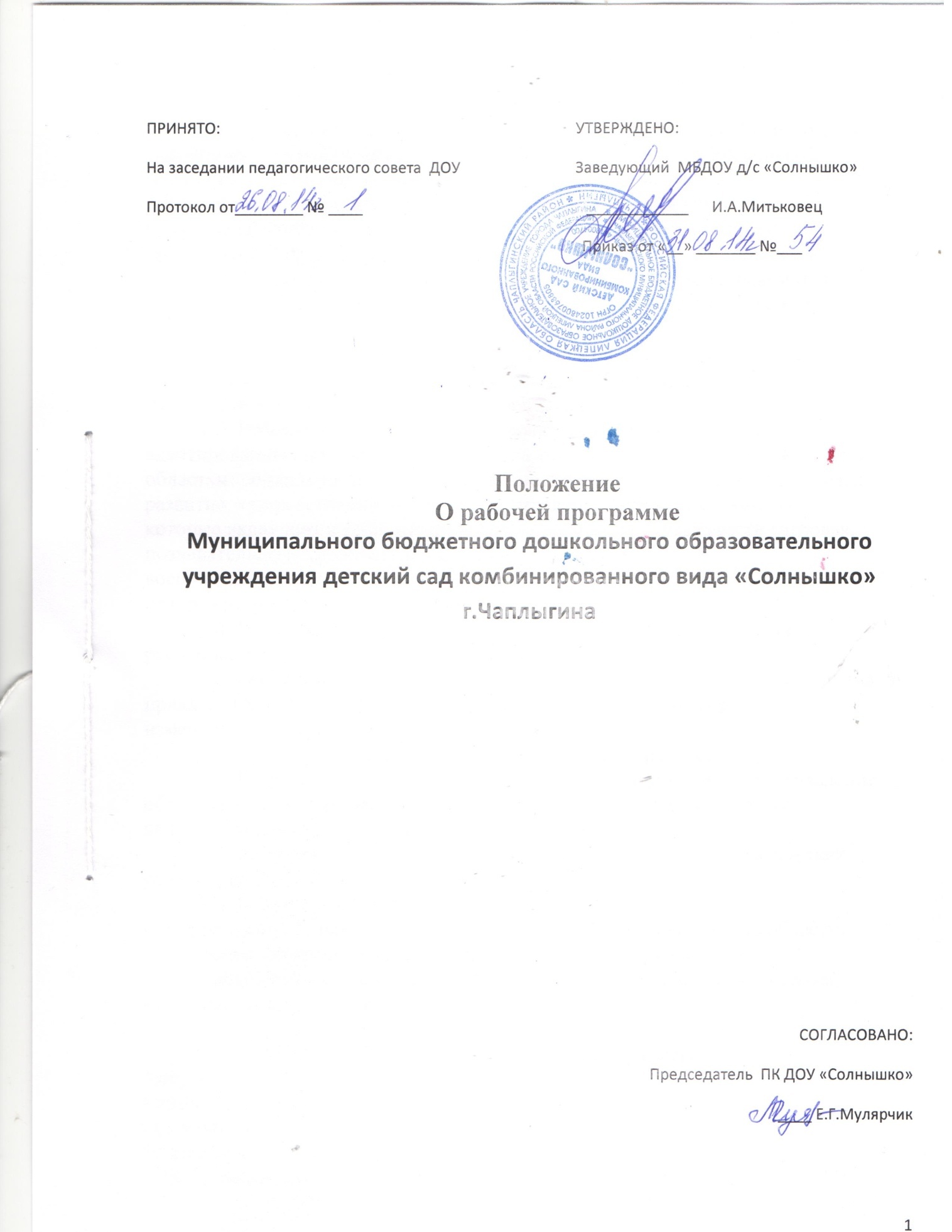 1. Общие положения1.1. Настоящее Положение разработано в соответствии с ФедеральнымЗаконом от 29 декабря 2012 г. № 273-ФЗ «Об образовании в РоссийскойФедерации», приказом Министерства образования и науки РФ от 30 августа2013 г. № 1014 «Об утверждении Порядка организации и осуществленияОбразовательной деятельности по основным общеобразовательнымпрограммам - образовательным программам дошкольного образования»,приказом Министерства образования и науки Российской Федерации от 17октября 2013г. № 1155 «Об утверждении федерального государственногообразовательного стандарта дошкольного образования», Уставом ДОУ .1.2. Рабочие программы являются неотъемлемой частью основной иадаптированных образовательных программ ДОУ, разрабатываютсяпедагогами всех возрастных групп и специалистами ДОУ.1.3. Рабочая программа разрабатывается на основе основной иадаптированных образовательных программ по следующим образовательнымобластям: социально-личностное развитие, познавательное развитие, речевоеразвитие, художественно-эстетическое развитие, физическое развитие,которые включают в себя регламентированные виды деятельности (игровая,познавательно-исследовательская, коммуникативная,восприятие художественной литературы, элементарный бытовой труд,изобразительная, музыкальная, двигательная).1.4. Рабочая программа является единой для всех педагогическихработников, работающих в ДОУ «Солнышко».1.5. Положение о Рабочей программе вступает в силу с момента изданияприказа «Об утверждении Положения» и действует до внесенияизменения.2. Цели и задачи Рабочей программы2.4. Цель Рабочей программы - планирование, организация и управлениеобразовательным процессом по определенной образовательной области,включающей регламентированные виды деятельности.2.5. Рабочая программа регламентирует деятельность педагогическихработников.2.6. Рабочая программа:- конкретизирует цели и задачи изучения каждой образовательной области;- определяет объем и содержание предлагаемого материала;- оптимально распределяет время образовательной деятельности по темам;- отражает специфику региона.3. Структура Рабочей программыТитульный лист.Целевой раздел- Обязательная частьПояснительная записка- Часть, формируемая участниками образовательных отношений.Содержательный раздел- Обязательная часть.Образовательная деятельность в соответствии с направлениями развития ребенка (цель, задачи, планирование, методическое обеспечение):- Часть, формируемая участниками образовательных отношений.Организационный раздел.Обязательная частьРежим дня.Объем образовательной нагрузки.Условия реализации рабочей программы (развивающая предметно- пространственная среда, наглядный материал по комплексно-тематическомупланированию, развивающая среда участка группы, методическое обеспечение).4. Требования к содержанию Рабочей программы4.4. Рабочая программа должна:- четко определять цели и задачи каждой образовательной области;- реализовать системный подход в отборе программного материала порегламентированным видам деятельности;- учитывать межпредметные связи;- рационально определить формы организации образовательного процесса с учетом специфики образовательной области или вида деятельности.5. Утверждение рабочей программы5.1. Рабочая программа анализируется и конкретизируется заместителем заведующей.5.2. Рабочая программа рассматривается и принимается на заседании педагогического совета.5.3. Рабочая программа утверждается ежегодно в начале учебного года приказом заведующей ДОУ.5. Контроль5.1. Ответственность за разработку и реализацию рабочих программвозлагается на воспитателей и специалистов дошкольной образовательнойорганизации.5.2. Ответственность за полнотой реализации рабочих программ возлагаетсяна заведующую ДОУ.5. Хранение5.4. Рабочая программа хранится 3 года после истечения срока ее действия.